aanvraag TOEGANG TOT DE KRUISPUNTBANK VAN DE SOCIALE ZEKERHEID (KSZ)Hierbij vraag ik, ondergetekende, toegang aan tot de toepassing ‘Toegang tot de Kruispuntbank van de Sociale Zekerheid’ voor de volgende persoon, die personeelslid is van de bovenvermelde woonmaatschappij:Ik heb bovenvermelde persoon er van op de hoogte gebracht dat zijn/haar rijksregisternummer kan gebruikt worden ter verificatie van de correctheid van de aangeleverde informatie.Gelieve het ingevulde formulier te bezorgen aan de helpdesk van Wonen in Vlaanderen: helpdesk.wonen@vlaanderen.be WoonmaatschappijWoonmaatschappijnaamerkenningsnummerDirecteur/coördinatorDirecteur/coördinatorvoor- en achternaamtelefoonnummervoor- en achternaamrijksregisternummergeboortedatume-mailadresWM-medewerker - huurWM-medewerker - koop WM-medewerker - VlarekoDirecteur/coördinatoropgemaakt opdagmaandjaarhandtekening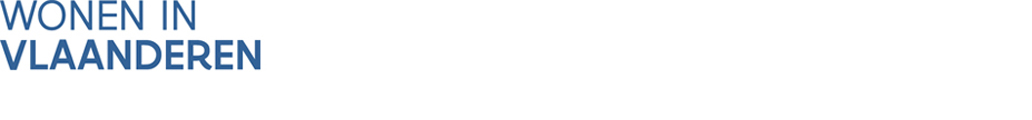 